                                                                                                                           Проект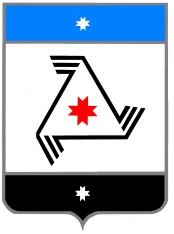 	Р Е Ш Е Н И Е	 Совет  депутатовмуниципального образования «Балезинский район»«Балезино ёрос» муниципал кылдытэтысь депутатъёслэн  КенешсыО месте и времени проведения первого заседания конкурсной комиссии по отбору кандидатур на должность Главы муниципального образования «Балезинский район»«__» __________  2017 годаВ соответствии со статьей  37 Федерального закона от 06.10.2003 года № 131-ФЗ «Об общих принципах организации местного самоуправления в Российской Федерации»,  Положением  о порядке проведения конкурса по отбору кандидатур на должность Главы муниципального образования «Балезинский район», утвержденного решением Совета депутатов муниципального образования «Балезинский район» от  14.07.2017 г.  № 12-94, Совет депутатов муниципального образования «Балезинский район» РЕШИЛ:1. Определить место и время первого заседания конкурсной комиссии по отбору кандидатур на должность главы муниципального образования «Балезинский район»:-10 августа 2017 года в 15.00 час.;-здание Администрации муниципального образования «Балезинский район», конференц-зал. Председатель Совета депутатов МО «Балезинский район»                                                                                         Н.В. Бабинцев